EMEI “OLINDA MARIA DE JESUS SOUZA”                             TURMA: JARDIM I, II E MULTISSERIADA.PROFESSORES: ANDRÉIA, TATYANE, ROSE, JULIANA E PAULO.                          QUINZENA ESPECIAL:  13/10 A 22/10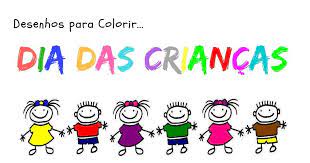 	TEMA: NESTE MÊS QUE COMEMORAMOS O DIAS DAS CRIANÇAS, NOSSO PLANEJAMENTO ESTÁ MUITO ESPECIAL E TODA FAMÍLIA ESTÁ CONVIDADA PARA PARTICIPAR COM MUITA ALEGRIA.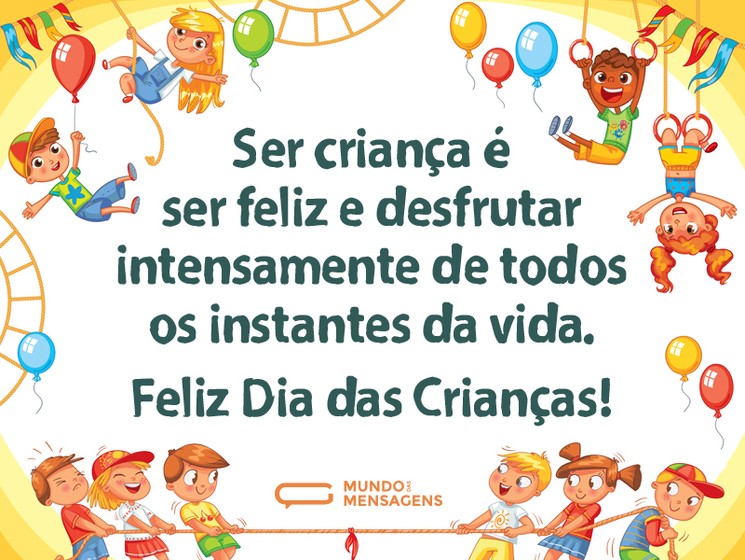 BRINQUEDOS E BRINCADEIRAS, TINTAS QUE TRANSBORDAM DO PAPEL E DÃO ASAS À IMAGINAÇÃO. BRINCAR É SINÔNIMO DE SER CRIANÇA. É TAMBÉM SINÔNIMO DE DESCOBRIR, INVENTAR, APRENDER E IMAGINAR. E OS PAIS NÃO SÓ PODEM COMO DEVEM ENTRAR JUNTO NA BRINCADEIRA!QUE ESSE DIA DAS CRIANÇAS SEJA UM MARCO PARA RELEMBRAR A IMPORTÂNCIA DO CONVÍVIO FAMILIAR.PENSANDO NISSO, OS PROFESSORES DA E.M.E.I. OLINDA, SE UNIRAM PARA PROPOR UMA PROGRAMAÇÃO PRA LÁ DE ESPECIAL. REUNIMOS IDEIAS DE BRINCADEIRAS, HISTÓRIAS E ATIVIDADES PARA NINGUÉM FICAR PARADO.ENTÃO, VAMOS ENTRAR JUNTOS NESSA BRINCADEIRA?ATIVIDADE 1HISTÓRIA: SER CRIANÇACLIQUE NO LINK ABAIXO PARA ASSISTIR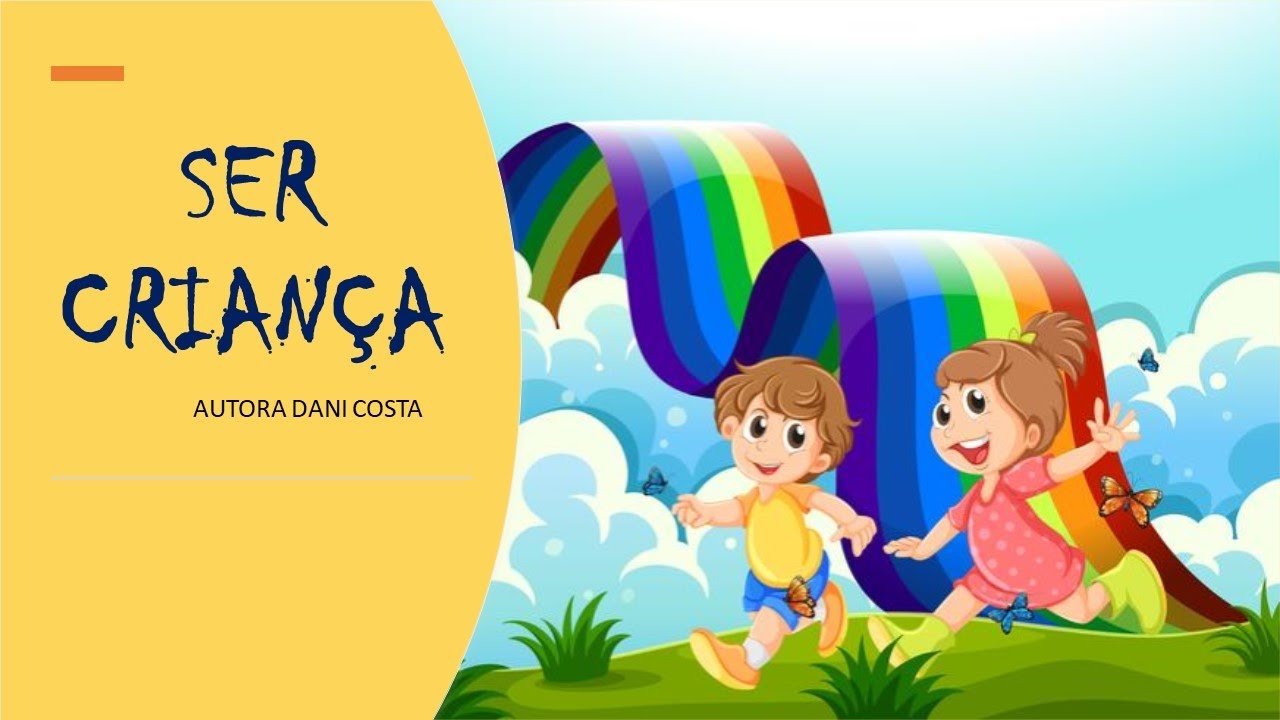 HTTPS://YOUTU.BE/4UY4TUE060GAPÓS OUVIR A HISTÓRIA   “SER CRIANÇA”, RESPONDA PARA UM ADULTO:O QUE É SER CRIANÇA PARA VOCÊ?O QUE MAIS VOCÊ GOSTA EM SER CRIANÇA?QUAL O SEU BRINQUEDO OU BRINCADEIRA PREFERIDA?AGORA QUE TAL VOCÊ BRINCAR COM SEU BRINQUEDO OU BRINCADEIRA PREFERIDA? CONVIDE SUA FAMÍLIA PARA BRINCAR COM VOCÊ.FAÇA UM VÍDEO OU TIRE UMA FOTO DESSE MOMENTO E ENVIEI PARA SEU PROFESSOR(A).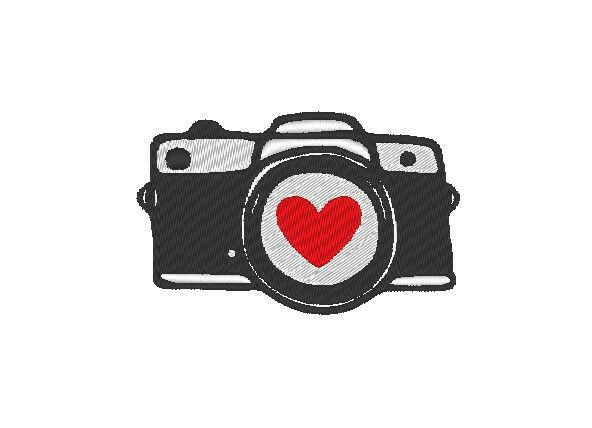 ATIVIDADE 2E AGORA VAMOS APRENDER E BRINCAR PRA VALER!PIAGET (1978) DIZ QUE A ATIVIDADE LÚDICA É O BERÇO OBRIGATÓRIO DAS ATIVIDADES INTELECTUAIS DA CRIANÇA. ESTAS NÃO SÃO APENAS UMA FORMA DE DESAFOGO OU ENTRETENIMENTO PARA GASTAR ENERGIA DAS CRIANÇAS, MAS MEIOS QUE CONTRIBUEM E ENRIQUECEM O DESENVOLVIMENTO INTELECTUAL.VIDEOAULA DA PROFESSORA ANDRÉIA: “VAMOS APRENDER ALGUMAS BRINCADEIRAS?” CLIQUE NO LINK ABAIXO PARA ASSISTIR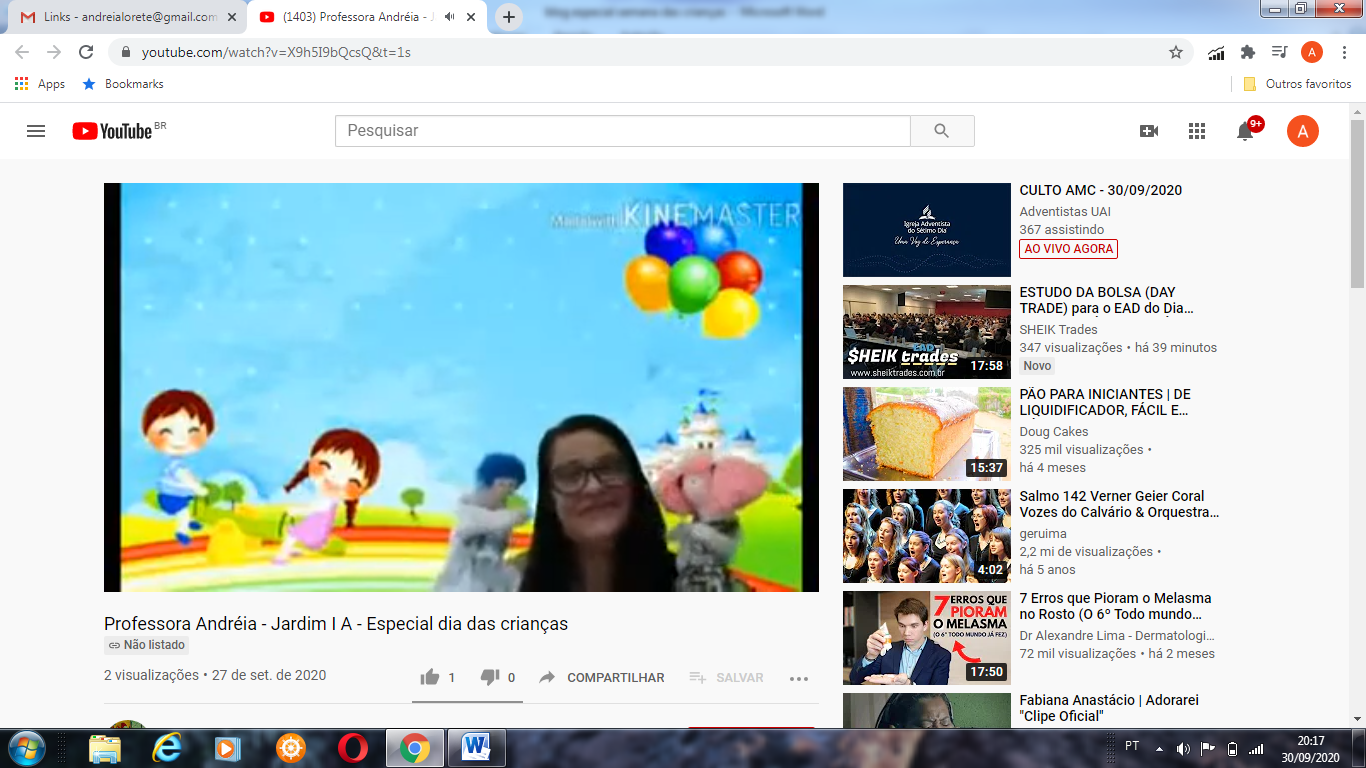 HTTPS://YOUTU.BE/X9H5I9BQCSQ?T=3. DESENHO MALUCONESSA BRINCADEIRA, CADA PARTICIPANTE RECEBE UMA FOLHA EM BRANCO. O PRIMEIRO PASSO É DESENHAR NO ALTO DA FOLHA. DEPOIS, AS FOLHAS SÃO TROCADAS ENTRE OS PARTICIPANTES. EM SEGUIDA, CADA PARTICIPANTE CONTINUA O DESENHO NA FOLHA QUE RECEBEU. REPETINDO AS INSTRUÇÕES, AS FOLHAS SÃO NOVAMENTE TROCADAS. ASSIM, CADA CRIANÇA DESENHA UMA PARTE. COM CERTEZA, VÃO FICAR MUITO DIVERTIDOS, COM DIREITO A CADA PARTICIPANTE DEIXAR A SUA MARCA NELES.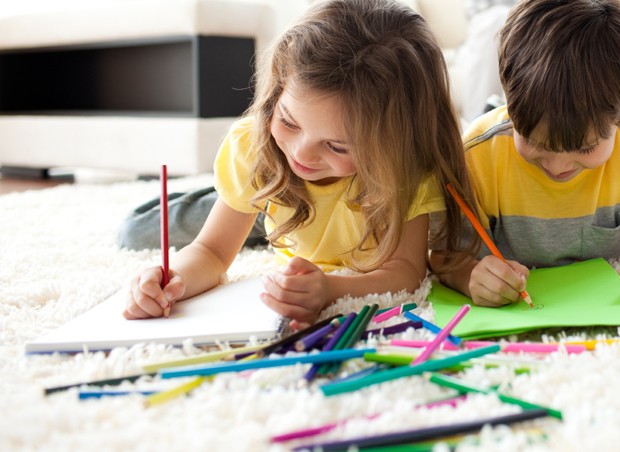 . TELEFONE SEM FIO OU COM FIOESSA BRINCADEIRA PODE FUNCIONAR DE DOIS JEITOS UMA COMO A PROFESSORA ANDRÉIA EXPLICOU NO VÍDEO, FAZENDO O TELEFONE COM POTINHOS DE DANONE E BRINCANDO PELA CASA COMO ACHAR MELHOR. OUTRO JEITO É EM RODA, O PRIMEIRO PARTICIPANTE CRIA UMA MENSAGEM E FALA NO OUVIDO DO PRÓXIMO. A MENSAGEM VAI PASSANDO ADIANTE E CADA UM VAI DIZENDO O QUE ENTENDEU. A ÚLTIMA PESSOA SERÁ QUEM VAI REPETIR, EM VOZ ALTA, O QUE OUVIU. O DESAFIO É DESCOBRIR SE A MENSAGEM PERMANECEU A MESMA DO COMEÇO AO FIM. ALERTA: ESSA BRINCADEIRA PODE RENDER VÁRIAS GARGALHADAS.EXEMPLOS: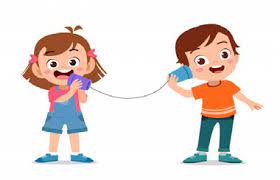 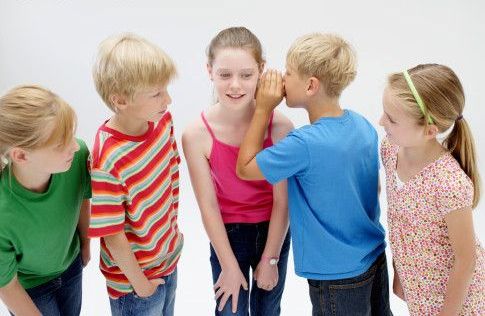 . BATATA QUENTE DIFERENTEOS JOGADORES FORMAM UM CÍRCULO, COM UM DELES SENTADO FORA DA RODA COM OS OLHOS VENDADOS. NO CÍRCULO, CADA JOGADOR DEVE PASSAR A BOLA – OU A BATATA – PARA O QUE ESTÁ A SUA DIREITA. ENQUANTO O OBJETO CIRCULA, TODOS CANTAM: 'BATATA QUENTE, QUENTE, QUENTE, QUENTE… QUEIMOU! QUEM ESTIVER COM A BATATA SAI DA BRINCADEIRA.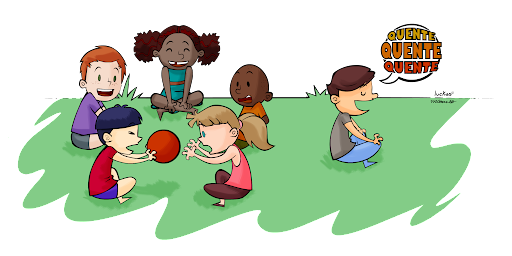 . ALERTA DE CORUMA PESSOA É ESCOLHIDA PARA SER O ALERTA, OS DEMAIS FICAM ESPALHADAS PELOS CÔMODOS DA CASA. O ALERTA DIZ “ALERTA DE COR!” E OS DEMAIS PERGUNTAM “QUE COR?”. O ALERTA, ENTÃO, ESCOLHE UMA COR E TODOS DEVERÃO TOCAR EM ALGO DESSA COR, QUEM FIZER MAIS PONTOS É O VENCEDOR.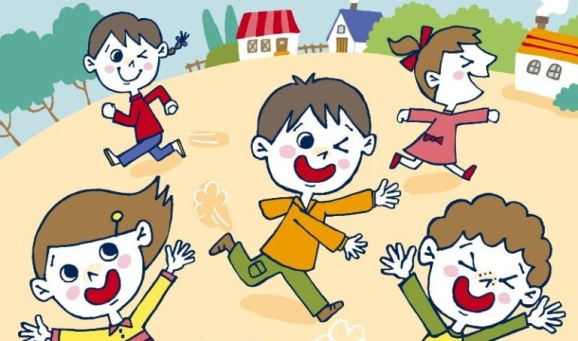 . ACAMPAMENTO ( CABANINHA )AS CRIANÇAS AMAM ACAMPAMENTO! PODEM SER COM CADEIRAS, LENÇOL, EDREDOM, ALMOFADAS E COISAS QUE TEMOS EM CASA. O LUGAR DO CAMPING ESCOLHIDO É A PRÓPRIA SALA DE CASA E TODO MUNDO AJUDARÁ A MONTAR AS BARRACAS. SERÁ UMA VERDADEIRA DIVERSÃO!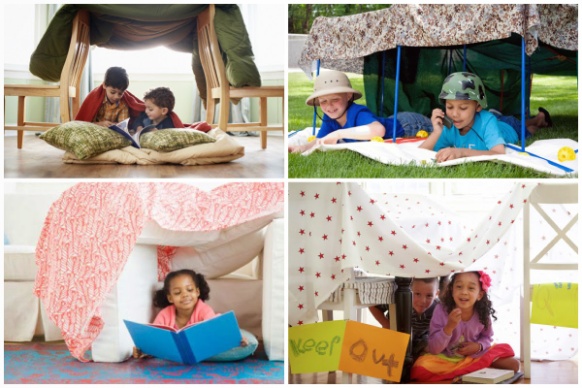 . PIQUENIQUE EM CASAÉ SÓ ESTENDER UMA TOALHA NO CHÃO DA SALA OU QUINTAL E TODO MUNDO VAI SER CONVIDADO A COMER ALI MESMO. E O CARDÁPIO TAMBÉM PODE SER ESCOLHIDO EM CONJUNTO. ENTRE SANDUÍCHES, FRUTAS E SUCOS, A CRIANÇA DEVERÁ AJUDAR NA PREPARAÇÃO.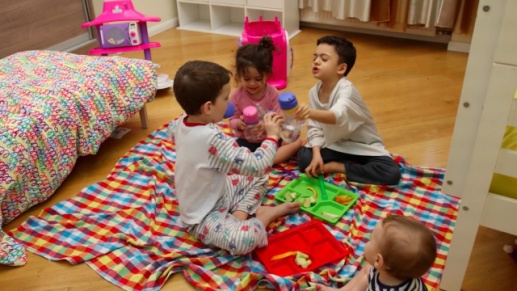 . CAÇA AO TESOUROO TESOURO ESTÁ ESCONDIDO E O MAPA DO PIRATA É A PRÓPRIA CASA! TODAS AS PISTAS ESTARÃO ESPALHADAS E FARÃO TODO MUNDO QUEBRAR A CABEÇA PARA PENSAR EM CONJUNTO. COMO RECOMPENSA, AS CRIANÇAS VÃO GANHAR ABRAÇOS, BEIJOS E MUITO CARINHO, PORQUE TODOS SÃO VENCEDORES!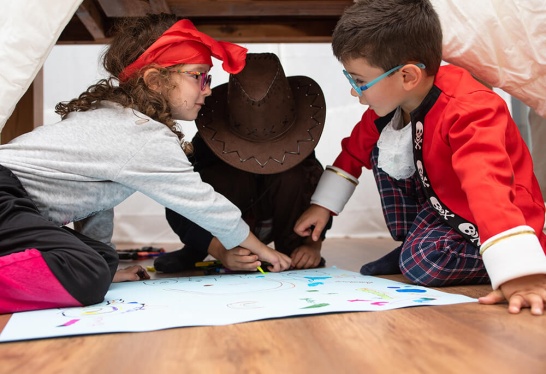 DEPOIS QUE VOCÊ CONHECEU VÁRIAS BRINCADEIRAS LEGAIS; ESCOLHA ALGUMAS PARA BRINCAR COM SUA FAMÍLIA. PODE SER UMA POR DIA. NÃO SE ESQUEÇA DE MANDAR AS FOTOS! ESTAMOS ANSIOSOS PARA VER!ATIVIDADE 3 VIDEOAULA DO PROFESSOR PAULO “AMARELINHA”.                                          CLIQUE NO LINK ABAIXO PARA ASSISTIR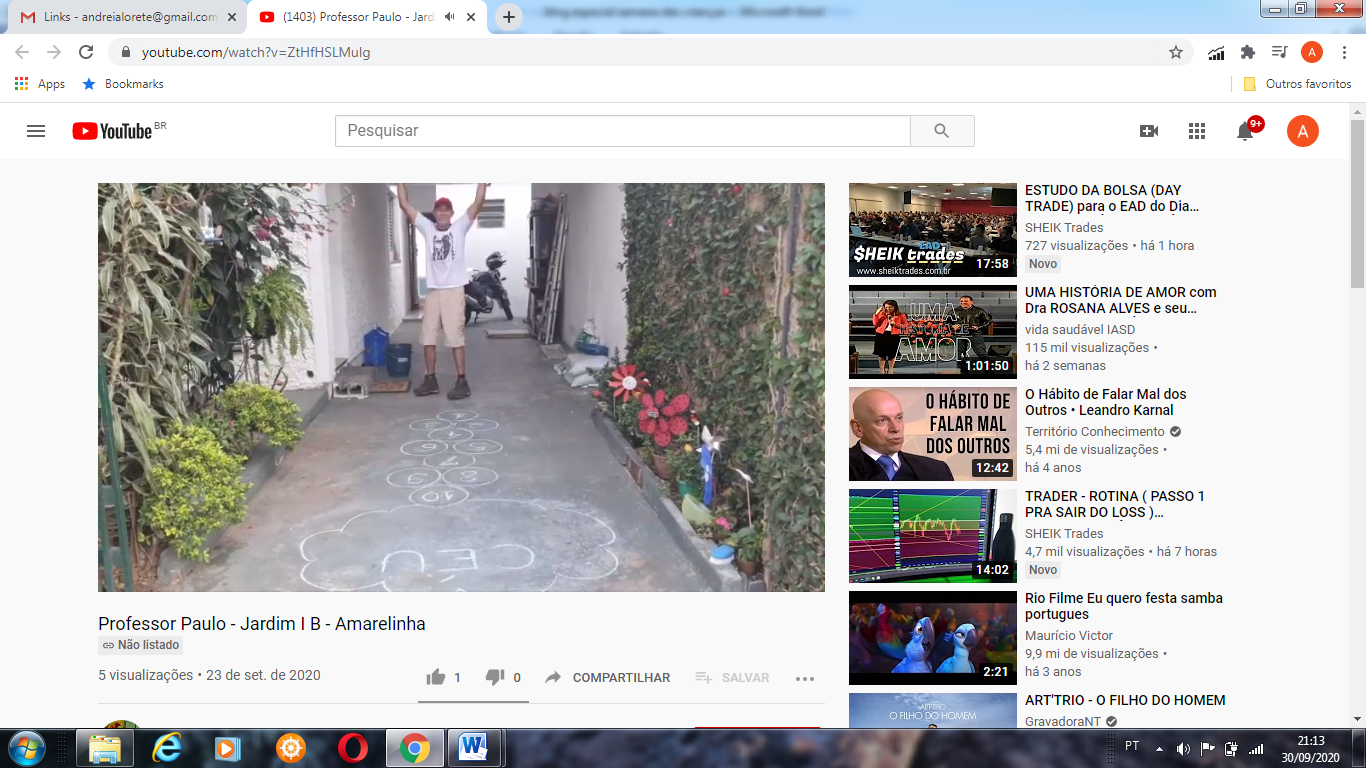 HTTPS://YOUTU.BE/ZTHFHSLMULG?T=2AGORA É SUA VEZ DE BRINCAR DE AMARELINHA.CASO VOCÊ NÃO TENHA ESPAÇO NO QUINTAL PARA FAZER A AMARELINHA COM GIZ OU PEDAÇO DE TIJOLO QUEBRADO. VOCÊ PODERÁ BRINCAR DENTRO DE CASA, USANDO UM PAPELÃO OU ATÉ MESMO FOLHAS DE JORNAIS, PAPÉIS, FITA ADESIVA  ENTRE OUTROS MATERIAIS.EXEMPLOS: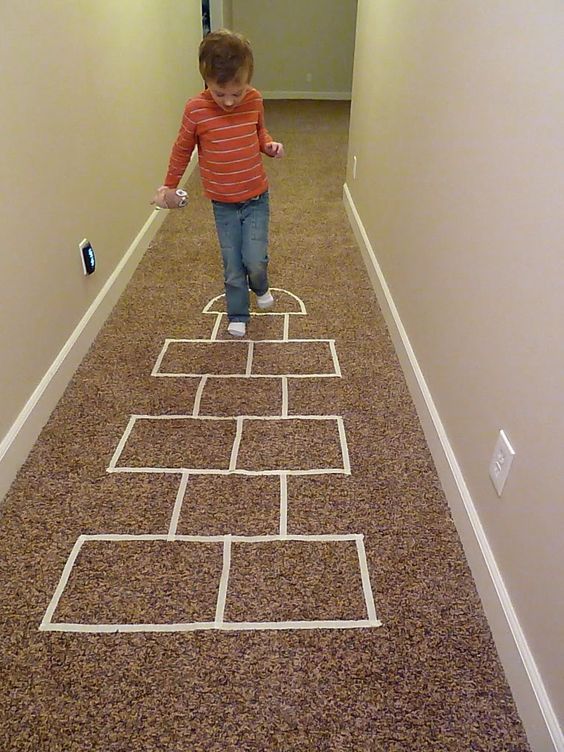 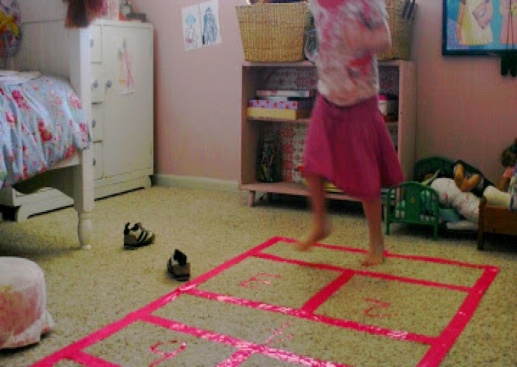 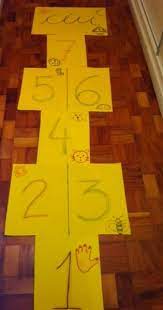 ATIVIDADE 4VIDEOAULA DA PROFESSORA JULIANA “MALABARES DE LENÇOS”HTTPS://YOUTU.BE/4Z-VB3CBTPA?T=52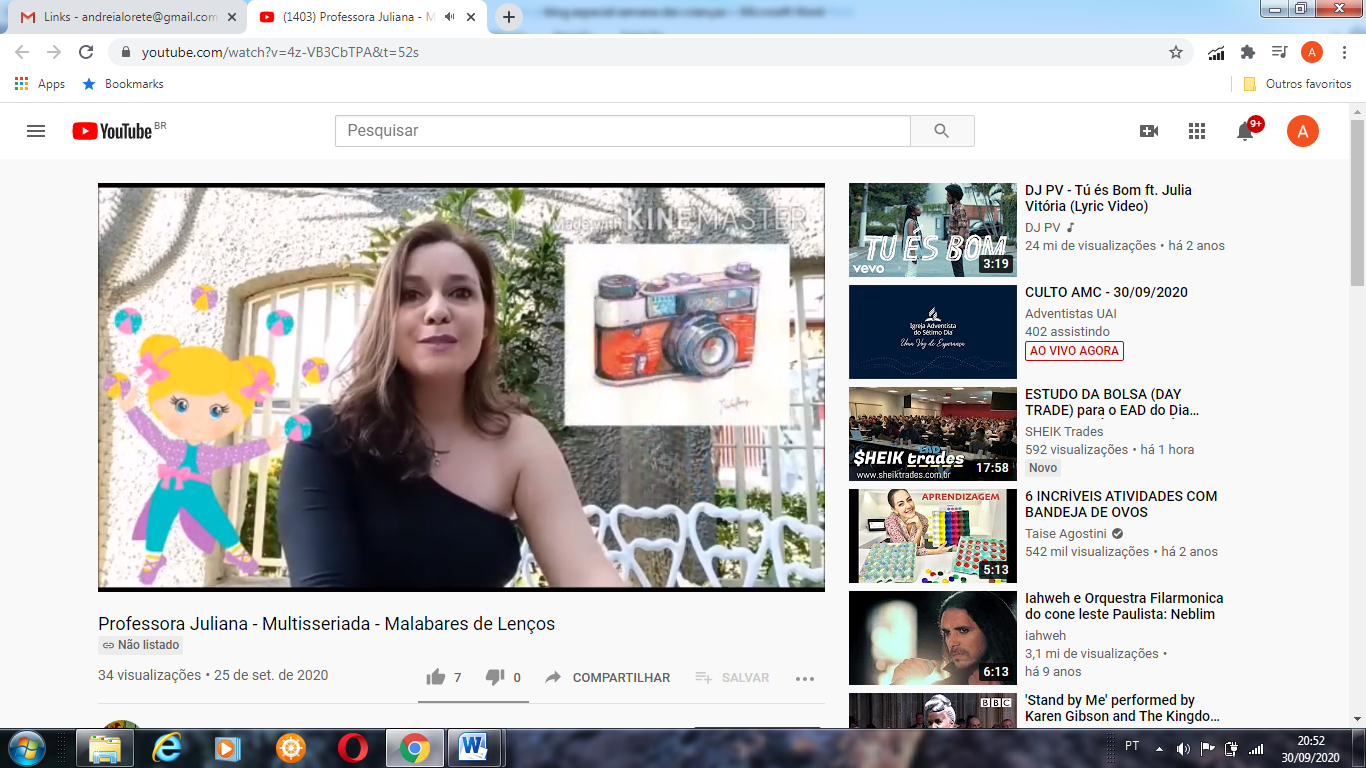 USANDO SACOLINHAS PLÁSTICAS VOCÊ TAMBÉM PODERÁ BRINCAR DE MALABARES E É CLARO QUE VOCÊ NÃO VAI PERDER UMA DIVERSÃO DESTA!QUEREMOS VER VOCÊ NOS MALABARES, NÃO SE ESQUEÇA DAS FOTOS E VÍDEOS PARA SEU PROFESSOR( A).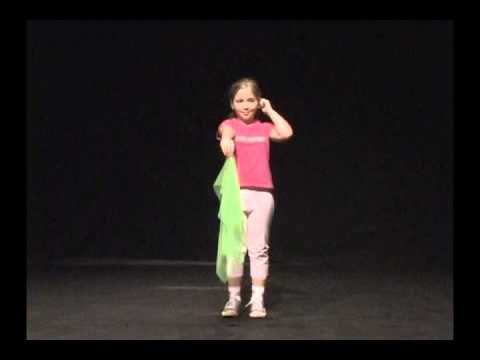 ATIVIDADE 5VÍDEO COMO FAZER “AREIA CINÉTICA”.CLIQUE NO LINK ABAIXO PARA ASSISTIR.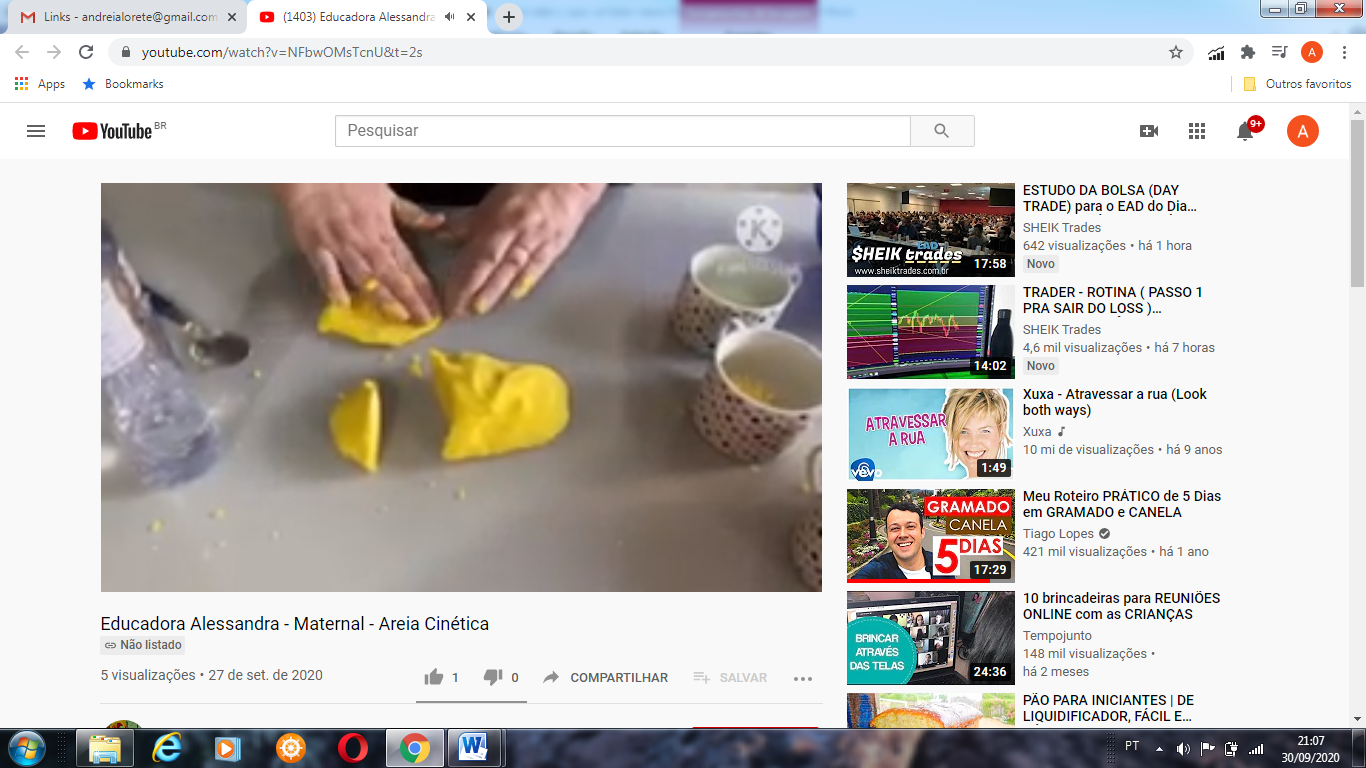 https://youtu.be/iCE5QaTeGKERECEITA DA AREIA CINÉTICAMATERIAIS: - UMA XÍCARA DE CHÁ DE AREIA FINA (BRANCA) - DUAS COLHERES SOPA DE AMIDO DE MILHO (MAIZENA) - DUAS COLHERES DE CHÁ DE DETERGENTE LÍQUIDO  - QUATRO COLHERES DE SOPA DE ÁGUA - UMA COLHER DE CHÁ DE CORANTE ALIMENTÍCIO (DA COR DE SUA PREFERÊNCIA)COMO FAZER: COLOQUE A AREIA FINA EM UMA TIGELA E ACRESCENTE O AMIDO DE MILHO, MEXENDO ATÉ SE MISTURAREM. COLOQUE O DETERGENTE LÍQUIDO E ENTÃO UMA COLHER DE SOPA DE ÁGUA E MEXA ATÉ DAR FORMA DE MASSINHA. QUANDO TERMINAR DE MEXER, ACRESCENTE MAIS UMA COLHER DE ÁGUA E MEXA. FAÇA ISSO AOS POUCOS, ATÉ OBTER A CONSISTÊNCIA DESEJADA. DEPOIS, MISTURE O CORANTE ATÉ FICAR UNIFORME E DEIXE A MASSINHA SECAR POR UMA HORA E MEIA. DICA: NÃO EXAGERE NA ÁGUA, VÁ ACRESCENTANDO AOS POUCOS. APÓS SECAR, GUARDE EM UM POTE FECHADO COM TAMPA. BOM DIVERTIMENTO E NÃO SE ESQUEÇA DE REGISTRAR CADA MOMENTO.ESTAMOS AGUARDANDO AS FOTOS!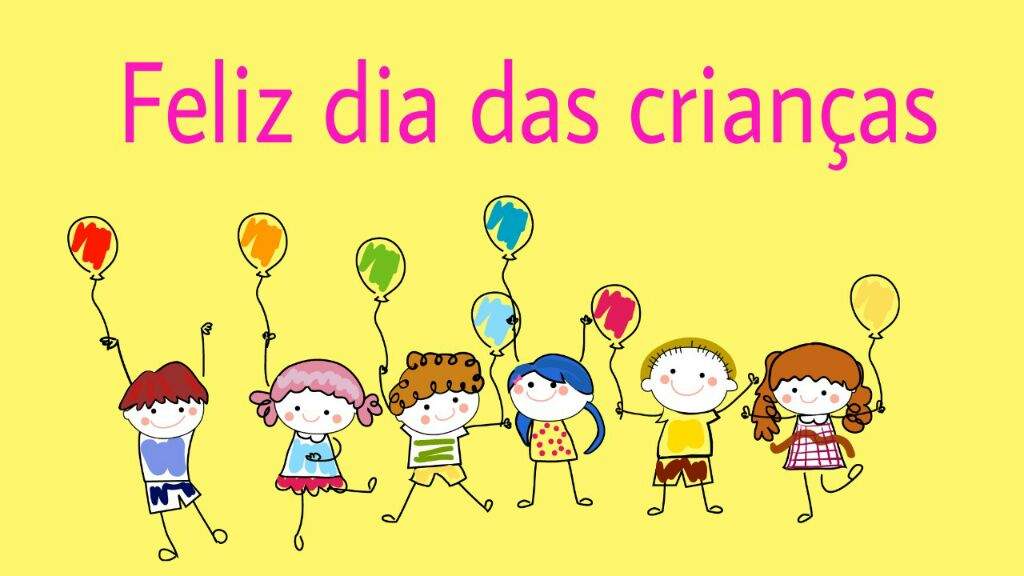 BIBLIOGRAFIAPESQUISA E IMAGEM SEMANA DA CRIANÇA: ACESSO EM 28 DE SETEMBRO DE 2021. DISPONÍVEL EM https://www.mundodasmensagens.com/mensagens-dia-criancas/VÍDEO: SER CRIANÇA- ACESSO EM 27 DE SETEMBRO DE 2021. DISPONÍVEL EM https://youtu.be/4UY4TUe060gVIDEOAULA DA PROFESSORA ANDRÉIA “VAMOS APRENDER ALGUMAS BRINCADEIRAS?” ACESSO EM 27 DE SETEMBRO DE 2021. DISPONÍVEL EM HTTPS://YOUTU.BE/X9H5I9BQCSQ?T=3VIDEOAULA DO PROFESSOR PAULO “AMARELINHA”. ACESSO EM 27 DE SETEMBRO DE 2021. DISPONÍVEL EM HTTPS://YOUTU.BE/ZTHFHSLMULG?T=2VIDEOAULA DA PROFESSORA JULIANA “MALABARES DE LENÇOS”. ACESSO EM 27 DE SETEMBRO DE 2021. DISPONÍVEL EM HTTPS://YOUTU.BE/4Z-VB3CBTPA?T=52VÍDEO COMO FAZER AREIA CINÉTICA. ACESSO  EM 27 DE SETEMBRO DE 2021. DISPONÍVEL EM  https://youtu.be/iCE5QaTeGKE .